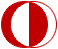 MIDDLE EAST TECHNICAL UNIVERSITYSTAT 495 – APPLICATIONS IN STATISTICS (3-2) 4“Data Sources and Analysis for Economic Agents”COURSE OUTLINEFall, 2022Instructor: Oğuz AtukOffice: Dept. of Statistic Room 141
Phone: (532) 663 3934
Email: oguzatuk@metu.edu.trTeaching Assistant: İrem TanrıverdiOffice: Dept. of Statistic Room 138
Phone: +90 312 210 5320
Email: iremt@metu.edu.trCourse ScheduleTuesday       12:40 - 12:30 Z – 22 Friday (R)    13:40 - 15:30 Stat-Lab Office Hours: 	By appointment. Course description and objectives: This is an applied course - applications of some fundamental statistics tools for economic analysis will be covered. The main objective of the course is to show how agents use economics data and provide meaningful economic analysis of this data. The data include: (A) low and high frequency economics data, (B) survey data and (C) intelligence data. In addition to fundamental descriptive and graphical analyses, seasonal adjustment, calendar effects and outlier detection tools will be covered. In the recitation hours, the applications will be handled with J Demetra+ and Excel.Learning goals: To learn sources and characteristics of selected Turkish economics dataTo develop skills to analyze underlying trends of economics dataTo understand how economic agents make decisions using different types of data Textbooks: No specific textbook. Reference Books & Papers:Bank of England (1992): Report of the Seasonal Adjustment Working Party., No:2. Burman, J.P. (1980): "Seasonal Adjustment by Signal Extraction.” Journal of the Royal Statistical Society, Ser. A. 143, 321-337. Butter, F.A.G. and M.M.G. Fase (1991): Seasonal Adjustment as a Practical Problem. Amsterdam: North Holland. Cabrero, A. (2000): “Seasonal Adjustment In Economic Time Series: The Experience of The Banco de Espana”, Banco de Espana, No:0002. Canova, F. and E. Ghysels (1993): “Changes in Seasonal Patterns” Journal of Economic Dynamics and Control, 18, 1143-1171. Dosse J. and C. Planas (1996): “Pre-adjustment in Seasonal Adjustment Methods: A Comparison of REGARMA & TRAMO”, Eurostat Working Group Document, No: D3/SA/07. European Central Bank (2000): Seasonal Adjustment of Monetary Aggregates and HICP for the Euro Area. Statistical Press Release. Eurostat. (2020). Handbook on Seasonal Adjustment with jDemetra+ https://unece.org/DAM/stats/publications/2020/ECECESSTAT20203.pdfFischer, B. (1995): “Decomposition of Time Series - Comparing Different Methods in Theory and Practice”, Eurostat Working Paper, No 9/1998/A/8. Gomez,V. and A. Maravall (1998): “Seasonal Adjustment and Signal Extraction in Economic Time Series”, Banco de Espana, No 9809. Hylleberg, S.(1986): Seasonality in Regression. Academic Press Inc.
Kaiser, R. and A. Maravall (2000): “Notes on Time Series Analysis, ARIMA Models and Signal Extraction”, Banco de Espana, No 0012.IMF QNA Manual (2001): Concepts, Data Sources, and Compilation, Seasonal Adjustment and Estimation of Trend-Cycles.Maravall, A. (1997): “Two Discussions on New Seasonal Adjustment Methods”, Banco de Espana, No 9704.Planas, C. (1997a): “The Analysis of Seasonality in Economic Statistics” Eurostat Working Group Document. Planas, C. (1997b): “Applied Time Series Analysis: Modeling, Forecasting, Unobserved Components Analysis and the Wiener-Kolmogorov Filter”, Eurostat Working Group Document. Course Outline:Economic Data and Analysis FundamentalsLecture IWhat is the purpose of seasonal adjustment?The definition of components of time seriesCalendar effectsOutliers (types and identification)Additive vs Multiplicative ModelsDifferent Seasonal Adjustment MethodsREG-ARIMA Model Definition, Regression VariablesTRAMO and SEATS modules 		Lecture IITrading Day AdjustmentHow to create TD regressors?Official TD regressors (types and differences)Exercises on TD Lecture IIIUser Defined Regressors and Outlier CoefficientsHow to interpret the coefficientsOutlier types and regressorsDirect vs Indirect Adjustment Concurrent vs Factor Projected AdjustmentLecture IVWhat is inflation?What is CPI?Data ScopeSources of WeightConsumption BasketIndex Classification Structure (COICOP)Price CollectionFormulating the Index CPI CalculationsCPI calculation exercises Elementary prices to 2 digit indicesIndices and subindices How to chain CPI indices Lecture VWhy is low inflation important?How is inflation analyzed in Central Bank?Core Inflation ConceptWhy is core inflation important?Methods to calculate core inflation measuresCore inflation measures published by TURKSTATSeasonally adjusted core inflation measures and their interpretationsLecture VI-VIIEconomic Data and Analysis FundamentalsReal Sector Data and Analysis ExamplesIndustrial Production IndexTurnover Indices High Frequency Data AnalysisDifferent Types of High Frequency Data used by Central BanksHow to analyzeSurvey Data and AnalysisLecture VIIIBusiness Tendency SurveysQualitive vs Quantitative DataUses of BTSCalculation and QuestionnaireSeasonalityLecture IX-XPurchasing Managers’ Index (PMI)MethodologyCalculation and QuestionnaireInterpretationInflation Expectations Survey MethodologyCalculation and QuestionnaireInterpretationIntelligence DataLecture XI-XIIIntelligence Networks of Central BanksFed’s Beige BookBank of England’s Agency NetworkMethodologyOutputs and BenefitsAttendance: A minimum of 70% attendance is required to pass the course. Exams and Grading: Homework assignments (15%)Midterm Exam (30%)             Final Exam: (45%)Attendance: (10%)Academic Integrity: All assignments, quizzes, and exams must be done on your own. Note that academic dishonesty includes not only cheating, fabrication, and plagiarism, but also includes helping other students commit acts of academic dishonesty by allowing them to obtain copies of your work. You are allowed to use the Web for reference purposes, but you may not copy code from any website or any other source. In short, all submitted work must be your own. Should a student be caught cheating during an examination or be involved in plagiarism, a zero (0) will be assigned for the exam, quiz or writing assignment.  Please look at the following page for further information: http://www.ueam.metu.edu.tr/TURKCE/ueam/ueam_ilkeler/ueam_ilkeler_honor_code_tab.htmINFORMATION FOR STUDENTS WITH DISABILITIESTo obtain disability related academic adjustments and/or auxiliary aids, students with disabilities must contact the course instructor and the ODTÜ Disability Support Office as soon as possible. If you need any accommodation for this course because of your disabling condition, please contact me. For detailed information, please visit the website of Disability Support Office: http://engelsiz.metu.edu.tr/ 